Publicado en Madrid el 30/11/2022 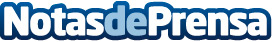 La AEA celebra su Asamblea General Extraordinaria incidiendo en la circularidad del aluminio La Asociación Española del Aluminio y Tratamiento de Superficie (AEA) afronta los objetivos para 2023 como un sector fuertemente comprometido con el reto medioambiental. "La AEA tiene que ser guía en materia de transformación ecológica. Resulta imperativo reducir el gasto de recursos y en este punto resulta crucial la economía circular, cuyo máximo exponente es sin duda el aluminio, al ser infinitamente reciclable", ha afirmado Armando Mateos, quien ha sido reelegido como presidente de la AsociaciónDatos de contacto:Lorena635386305Nota de prensa publicada en: https://www.notasdeprensa.es/la-aea-celebra-su-asamblea-general_1 Categorias: Aragón Nombramientos Recursos humanos Construcción y Materiales http://www.notasdeprensa.es